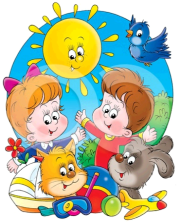 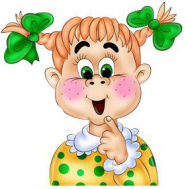 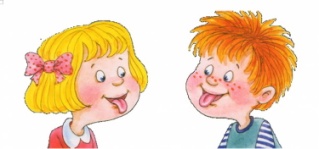 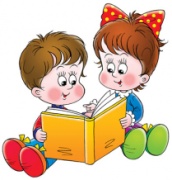 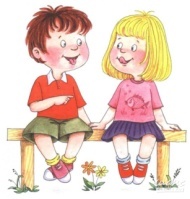 ПРОГРАММА СЕМИНАРА-ПРАКТИКУМА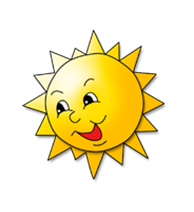 №п\пВремяСодержание семинараВыступающие110 00- 10 05Приветственное словоЗаведущая Т.Х.Темирсултанова21005-1015Доклад: «Двигательная активность и её роль в развитии ребенка»Учитель-логопедКагирова М.А.31015-1035Работа с логопедамиУчителя-логопеды41035-1055Логоритмика «Мы ребята - молодцы»Учитель-логопедКагирова М.А.51055-1120Танцы детейДети старшей и младшей групп6    1120-1145Подгрупповое занятие «Домашние животные»Учитель-логопедКагирова М.А.7    1145-1200Мастер-класс «Составление рассказа по опорным схемам»Учитель-логопедКагирова М.А.81200-1230Сценка «На приеме у логопеда"Воспитатели 9      1230Обед 